Even the Daily Mail Casts Doubt on the USS ‘Deficit’In an article on 24 February 2018, ‘University Administrators have got their sums WRONG…’,  the Daily Mail quotes extensively from Professor Stephen Haberman, head of the Cass Business School at City University London. A founding editor of the Journal of Pension Economics and Finance and Cass Professor of Actuarial Science, Haberman raises questions about the assumptions on which a ‘deficit’ is based. For example, the valuation assumes bizarrely that university staff will get consistent pay rises of 4% or more each year. One of hundreds of academics who have raised concerns, Professor Haberman says, “Britain’s universities are not going to disappear overnight and should not be treated in the same way as outsourcing company Carillion which is here today and gone tomorrow.” SOURCE: http://dailym.ai/2BSKZKY MASSIVE CUTS TO USS ARE UNNECESSARYFor a clear discussion of the valuation methods applied see this article posted by The Convention for Higher Education (author: Dr Sean Wallis, UCU and Principal Research Fellow, University College London)https://heconvention2.wordpress.com/2018/02/08/made-in-westminster/ 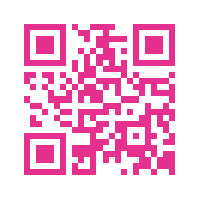 Open University Branch of UCU http://ucu.open.ac.ukFollow us on Twitter: https://twitter.com/oubucuJoin UCU by phone: 0333 207 0719Join UCU at this address: https://www.ucu.org.uk/join